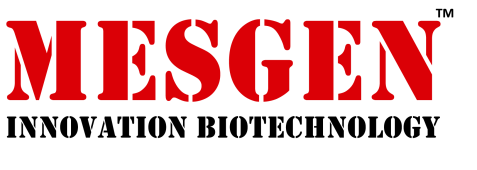 Catalog Number : MG2284                                                               Lot Number : Refer to vialPackage :  □ 1.0mL    □ 10X1.0mLApplicationEDTA-free mixture of several protease inhibitors that inhibit cysteine and serine, but not metalloproteases.BackgroundProtease Inhibitor Cocktail, EDTA-free (100X) are ready-to-use concentrated stock DMSO solutions of protease inhibitors for addition to samples to prevent proteolytic degradation during cell lysis and protein extraction. Each component has specific inhibitory properties. AEBSF and Aprotinin act to inhibit serine proteases, including trypsin, chymotrypsin, and plasmin amongst others. Bestatin inhibits aminpeptidases. E-64 acts against cystein proteases. Leupeptin acts against both serine and cystein proteases. Pepstatin A inhibits acid proteases.Cocktail componentProcedure 1. Equilibrate the tube to room temperature. Vortex the tube before use to ensure a homogeneous suspension. 2. Add Protease Inhibitor Cocktail at 10μL/mL directly to the lysis buffer or cell extract to produce a 1X final concentration. Storage-20°CFor Research Use Only. Not For Use In Diagnostic Procedures.NameCASConcentrationTarget proteasesAEBSF30827-99-7100 mMSerine proteasesAprotinin9087-70-180 μMSerine proteasesBestatin/Ubenimex58970-76-65 mMAminopeptidasesE6466701-25-51.5 mMCysteine proteasesPepstatin A26305-03-31.0mMAspartic proteasesLeupeptin103476-89-72 mMSerine and cysteine proteases